IREAGH B VILLAGE FACT SHEET 2017This “Fact Sheet” provides basic information on population changes and demographics for Ireagh B village.  Whenever you use this information, please reference it as being obtained from MRC/Wits Rural Public Health and Health Transitions Research Unit (Agincourt). Villages in the Agincourt Health and Socio-Demographic Surveillance (HDSS) System Research Site in 2017 include:Agincourt, Belfast, Croquet Lawn, Croquet Lawn B, Cunningmore A, Cunningmore B, Dumphries A, Dumphries B, Dumphries C, Huntington, Ireagh A, Ireagh B, Ireagh C, Justicia, Khaya Lami, Kildare A, Kildare B, Kumani, Lillydale A, Lillydale B, Makaringe, MP Stream, Newington B, Newington C, Rolle C, Somerset, Somerset C, and Xanthia.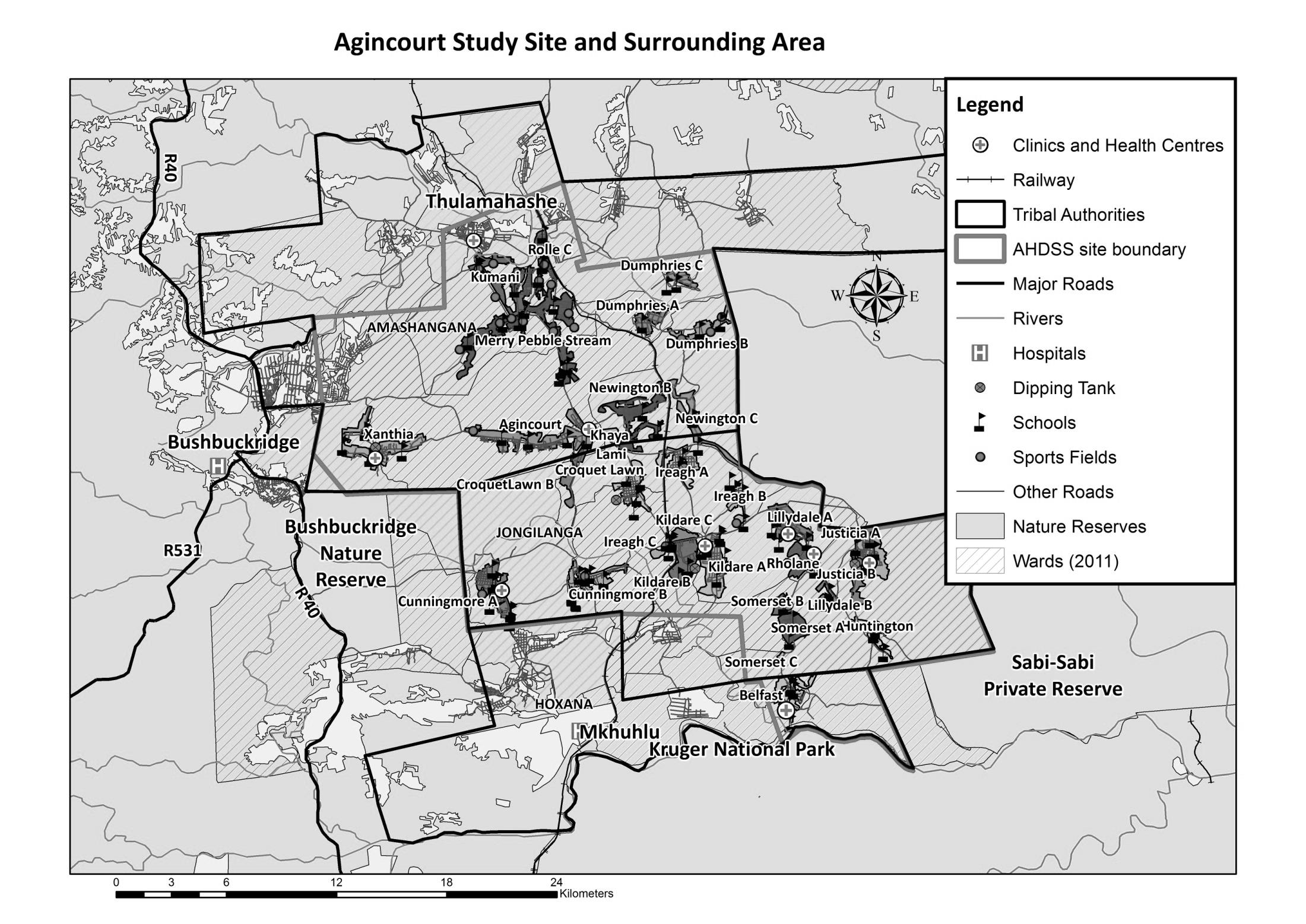 Village Growth and Population over the Period 1994 – 2016The numbers shown below are calculated according to numbers for the end of June 2016. The numbers are known as mid-year population figures.Below you can see how many people were living in Ireagh B Village of different ages in June 2016.You can compare the population structure between Ireagh B village and the Agincourt HDSS research site (1994 and 2016) by looking at the population pyramids below.  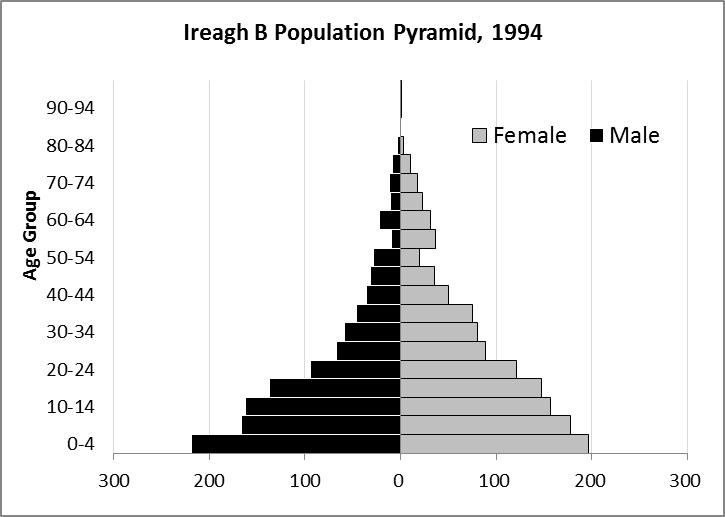 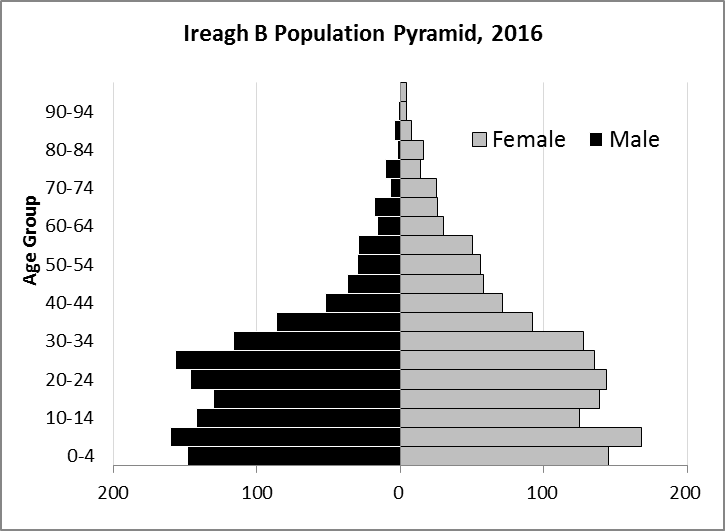 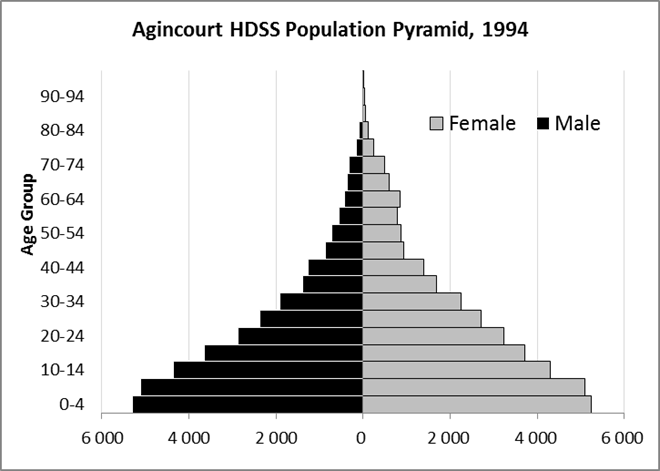 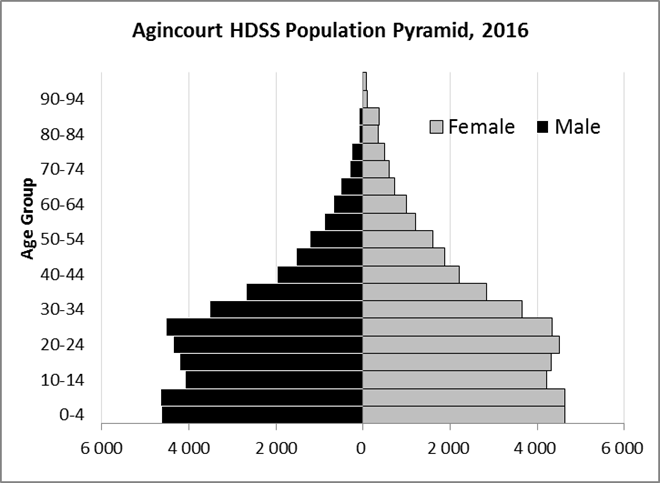 Take home message: The number of households in Ireagh B village has increased since 1994. The population has also grown between the years of 1994 and 2016. The population structure of Ireagh B village strongly follows the structure of the Agincourt HDSS research site. BirthsNumber of Births by SexThe number of births recorded in Ireagh B village are shown below. We can only provide data to the end of 2015. The numbers of births show an upward trend in Ireagh B village. In 2015 there was an increase in the number of births.  Crude Birth Rate (how many babies born for every one thousand people)  We compared the birth trends in Ireagh B village with the rest of the Agincourt HDSS research site in the graphs below. 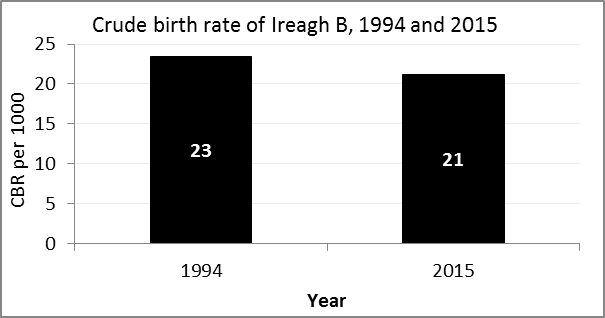 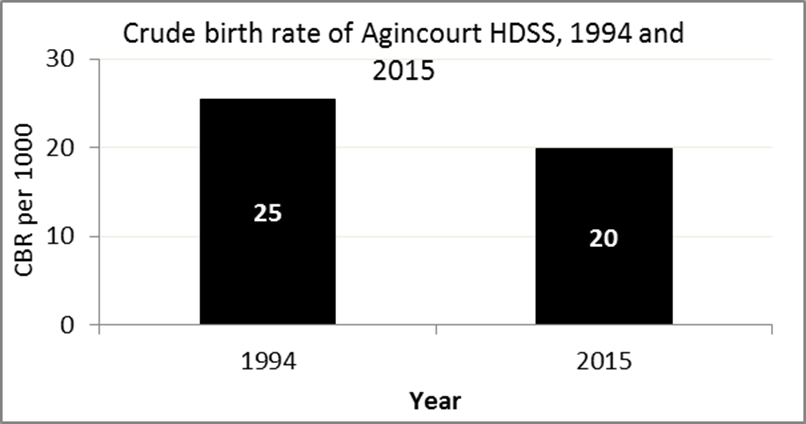 The crude birth rate is found by comparing the number of babies born to the total population.  For example, above, for every 1 000 people living in Ireagh B village in the year 2015, 21 babies were born.When you compare the crude birth rates in Ireagh B village with the crude birth rate for the whole of the Agincourt HDSS research site, they are relatively similar. One difference is that Ireagh B had a smaller decrease in births in 2015 than Agincourt HDSS. Births by Mother’s Age and Age Specific Fertility RatesResearch within the Agincourt HDSS research site continues to look closely at fertility. You can see the number of babies born to mothers of different ages in Ireagh B village below. We can also look at trends across the whole site and compare them with Ireagh B village.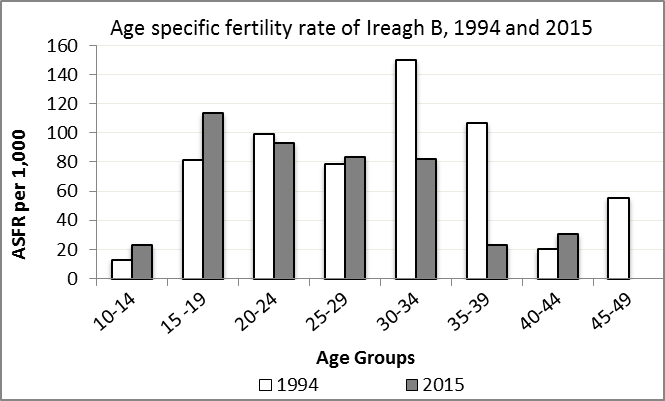 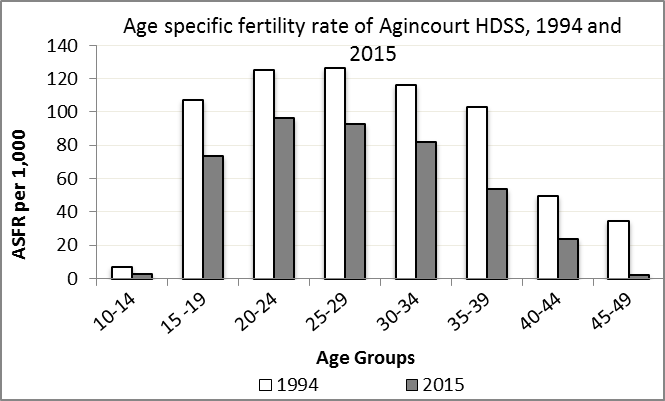 We find the age specific fertility rate by looking at how many women in a certain age group have had babies in a certain year. For example, we can see that in the year 2015 in Ireagh B village, for every 1 000 women ages 15-19, about 113 of them gave birth. Take home message: 2015 saw a mix of increases and decreases in fertility. Ages 10-19, 25-29 and 40-44 saw increases in fertility, while ages 20-24, 30-34, 35-39, and 45-49 saw decreases in fertility.DeathsDeaths The MRC/Wits Agincourt Unit only gives numbers of deaths for each age group in each village, not the cause of death.  The number of deaths occurring is low and if the cause of death is given, then a person’s confidentiality may be broken. Below you can see the total number of deaths that occurred in Ireagh B village in 1994 and in 2015.  Below you can compare the crude death rates over the same period in Ireagh B village and across the Agincourt HDSS research site.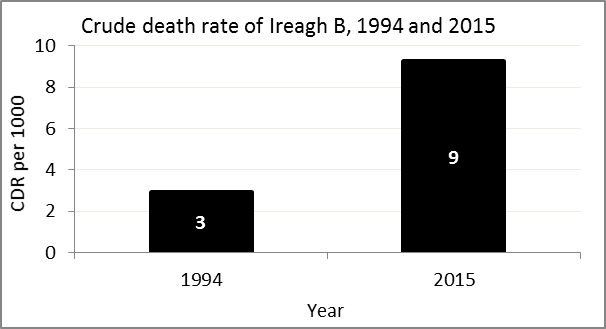 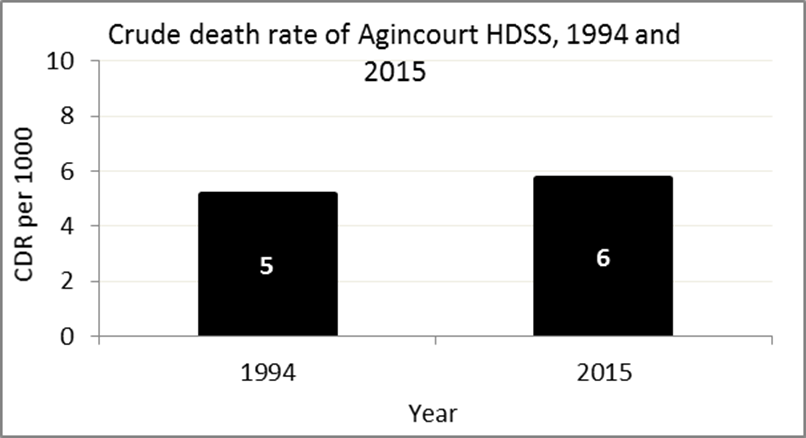 The crude death rate is found by looking at how many people died for every 1 000 people living in the population.  For example, in 2015, for every 1 000 people in the population of Ireagh B village, 9 died.  The data shows that the crude death rate has increased from the levels seen in 1994. However, the good news is that the death rate across the whole population of the Agincourt HDSS research site is closer to the death rate before HIV became prominent in South Africa.MIGRATIONPermanent migration patterns Below you can see how many people have moved into and out of Ireagh B village permanently. Take home message: The number of people permanently moving into and out of Ireagh B village is decreasing.  Mid-year Figures of  Ireagh B, 1994 and 2016Mid-year Figures of  Ireagh B, 1994 and 2016Mid-year Figures of  Ireagh B, 1994 and 2016Mid-year Figures of  Ireagh B, 1994 and 2016Mid-year Figures of  Ireagh B, 1994 and 201619942016Households352489Population2 3842 730Male1 1101 291Female1 2741 439Children under 5Children under 5Children under 5415293Children of school-going age (5-19)Children of school-going age (5-19)Children of school-going age (5-19)947864Mid-Year Population of Ireagh B village, 2016Mid-Year Population of Ireagh B village, 2016Mid-Year Population of Ireagh B village, 2016Mid-Year Population of Ireagh B village, 2016Age Group201620162016Age GroupMaleFemaleTotal0-41481452935-916016832810-1414212526715-1913013926920-2414614429025-2915713529230-3411612824435-39869217840-44527112345-4937589550-5430568655-5929507960-6416304665-6918264470-747253275-7910142480-842161885-89481290-9414595+044Total1 2911 4382 729 Births by Sex in Ireagh B Village, 1994 and 2015 Births by Sex in Ireagh B Village, 1994 and 2015 Births by Sex in Ireagh B Village, 1994 and 201519942015Male Births2632Female Births3025Total Births5657 Births by Age group in Ireagh B, 1994 and 2015 Births by Age group in Ireagh B, 1994 and 2015 Births by Age group in Ireagh B, 1994 and 2015Age Groups1994201510-142315 -19121620-24121325-2971230-3412935-398240-441245-4920Total Births5657Deaths by Sex in Ireagh B, 1994 and 2015Deaths by Sex in Ireagh B, 1994 and 2015Deaths by Sex in Ireagh B, 1994 and 201519942015Male Deaths312Female Deaths413Total Deaths725Out-Migrants by Sex in Ireagh B village,1994 and 2015Out-Migrants by Sex in Ireagh B village,1994 and 2015Out-Migrants by Sex in Ireagh B village,1994 and 201519942015Male Out-Migrants9330Female Out-Migrants13350Total Out-Migrants22680 In-Migrants by Sex in Ireagh B village, 1994 and 2015 In-Migrants by Sex in Ireagh B village, 1994 and 2015 In-Migrants by Sex in Ireagh B village, 1994 and 201519942015Male In-Migrants5033Female In-Migrants7167Total 121100